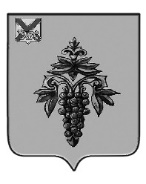 ДУМА ЧУГУЕВСКОГО МУНИЦИПАЛЬНОГО ОКРУГАР Е Ш Е Н И ЕПринято Думой Чугуевского муниципального округа «22» декабря 2023 годаСтатья 1. Внести в Положение о муниципальном жилищном контроле в границах Чугуевского муниципального округа, утвержденное решением Думы Чугуевского муниципального округа от 14 сентября 2021 года № 263-НПА «Положение о муниципальном жилищном контроле в границах Чугуевского муниципального округа» (в редакции от 14.04.2023 № 498-НПА; от 24.10.2023 № 522-НПА) (далее - Положение) следующие изменения:1) пункт 2.3. раздела 2 Положения дополнить подпунктом 5) следующего содержания:«5) профилактический визит.»;2) раздел 2 Положения дополнить пунктом 2.11. следующего содержания:«2.11. Профилактический визит проводится инспектором в форме профилактической беседы по месту осуществления деятельности контролируемого лица либо путем использования видео-конференц-связи.Продолжительность профилактического визита составляет не более двух часов в течение рабочего дня. Инспектор проводит обязательный профилактический визит в отношении контролируемых лиц, приступающих к осуществлению деятельности в сфере управления многоквартирными домами, не позднее чем в течение одного года с момента начала такой деятельности (при наличии сведений о начале деятельности);Профилактические визиты проводятся по согласованию с контролируемыми лицами.Контрольный орган направляет контролируемому лицу уведомление о проведении профилактического визита не позднее чем за пять рабочих дней до даты его проведения.Контролируемое лицо вправе отказаться от проведения профилактического визита (включая обязательный профилактический визит), уведомив об этом Контрольный орган не позднее, чем за три рабочих дня до даты его проведения.По итогам профилактического визита инспектор составляет акт о проведении профилактического визита, форма которого утверждается Контрольным органом.Контрольный орган осуществляет учет проведенных профилактических визитов.».Статья 2.  Настоящее решение вступает в силу со дня его официального опубликования.Глава Чугуевского муниципального округа                                                                         Р.Ю. Деменев   «25» декабря 2023 года№ 550 – НПА                                                                                   О внесении изменений в решение Думы Чугуевского муниципального округа от 14 сентября 2021 года № 263-НПА «Положение о муниципальном жилищном контроле в границах Чугуевского муниципального округа»